THỦ TỤC HÀNH CHÍNHThủ tục nộp tiền vào ngân sách nhà nướcSố quyết định:	230/QĐ-BTCTên thủ tục:		Thủ tục nộp tiền vào ngân sách nhà nướcCấp thực hiện: 	Cấp TW, cấp tỉnh, cấp huyệnLoại thủ tục:		TTHC đặc thùLĩnh vực:		Kho bạcTrình tự thực hiện:- Người nộp ngân sách nhà nước lập chứng từ nộp ngân sách nhà nước hoặc gửi trực tiếp các văn bản của cơ quan nhà nước có thẩm quyền về việc yêu cầu nộp tiền vào ngân sách nhà nước tới KBNN hoặc ngân hàng hoặc cơ quan thu để làm thủ tục nộp ngân sách nhà nước. - KBNN hoặc cơ quan thu nơi người nộp làm thủ tục nộp ngân sách nhà nước kiểm tra tính hợp pháp, hợp lệ trên chứng từ nộp ngân sách nhà nước hoặc các văn bản của cơ quan nhà nước có thẩm quyền về việc yêu cầu người nộp ngân sách nhà nước nộp tiền vào ngân sách nhà nước, số dư tài khoản của người nộp ngân sách nhà nước (nếu có). Sau đó, làm thủ tục thu tiền mặt từ người nộp hoặc thu tiền qua các phương thức thanh toán không dùng tiền mặt mà người nộp sử dụng để nộp ngân sách nhà nước; đồng thời, cấp chứng từ nộp ngân sách nhà nước cho người nộp ngân sách nhà nước. - Ngân hàng nơi người nộp làm thủ tục nộp ngân sách nhà nước kiểm tra thông tin về số dư tài khoản (trường hợp trích tài khoản của người nộp ngân sách nhà nước). Sau đó, làm thủ tục thu tiền mặt từ người nộp hoặc thu qua các phương thức thanh toán không dùng tiền mặt mà người nộp sử dụng để nộp ngân sách nhà nước; đồng thời, cấp chứng từ nộp ngân sách nhà nước cho người nộp ngân sách nhà nước. - Trường hợp số dư tài khoản của người nộp không đủ để trích nộp ngân sách nhà nước, KBNN hoặc ngân hàng hoặc cơ quan thu (nơi người nộp làm thủ tục nộp ngân sách nhà nước) thông báo người nộp ngân sách nhà nước lập lại chứng từ nộp ngân sách nhà nước để thực hiện nộp ngân sách nhà nước theo trình tự nêu trên.- Trường hợp nộp ngân sách nhà nước qua Cổng thông tin điện tử của cơ quan quản lý thuế: Người nộp ngân sách nhà nước sử dụng tài khoản giao dịch thuế điện tử đã được cơ quan quản lý thuế cấp đăng nhập vào hệ thống nộp thuế điện tử trên Cổng thông tin điện tử của cơ quan quản lý thuế để lập chứng từ nộp ngân sách nhà nước, xác nhận chấp nhận nộp tiền và gửi chứng từ nộp ngân sách nhà nước tới cơ quan quản lý thuế theo phương thức điện tử. Cổng thông tin điện tử của cơ quan quản lý thuế gửi thông báo xác nhận đã nhận chứng từ nộp ngân sách nhà nước hoặc lý do không nhận chứng từ nộp ngân sách nhà nước cho người nộp ngân sách nhà nước. Trường hợp người nộp ngân sách nhà nước sử dụng dịch vụ giá trị gia tăng về giao dịch điện tử trong nộp thuế (T-VAN), Cổng thông tin điện tử của cơ quan quản lý thuế gửi thông báo xác nhận đã nhận chứng từ nộp ngân sách nhà nước cho người nộp ngân sách nhà nước thông qua tổ chức cung cấp dịch vụ T-VAN. Trường hợp chứng từ nộp ngân sách nhà nước hợp lệ, Cổng thông tin điện tử của cơ quan quản lý thuế thực hiện ký điện tử bằng chữ ký số của cơ quan quản lý thuế lên chứng từ nộp ngân sách nhà nước và gửi đến ngân hàng hoặc tổ chức cung ứng dịch vụ trung gian thanh toán mà người nộp ngân sách nhà nước đã lựa chọn khi lập chứng từ nộp ngân sách nhà nước. Ngân hàng hoặc tổ chức cung ứng dịch vụ trung gian thanh toán kiểm tra điều kiện trích nợ tài khoản của người nộp ngân sách nhà nước. Trường hợp số dư tài khoản của người nộp đủ để trích nộp ngân sách nhà nước, ngân hàng hoặc tổ chức cung ứng dịch vụ trung gian thanh toán làm thủ tục chuyển tiền đầy đủ, kịp thời vào tài khoản của KBNN theo thông tin ghi trên chứng từ nộp ngân sách nhà nước (thời hạn chuyển tiền theo quy định tại Luật Quản lý thuế); đồng thời, gửi chứng từ nộp ngân sách nhà nước có chữ ký số của ngân hàng hoặc tổ chức cung ứng dịch vụ trung gian thanh toán cho người nộp ngân sách nhà nước qua Cổng thông tin điện tử của cơ quan quản lý thuế để xác nhận việc nộp ngân sách nhà nước thành công. Trường hợp số dư tài khoản của người nộp không đủ để trích nộp ngân sách nhà nước, ngân hàng hoặc tổ chức cung ứng dịch vụ trung gian thanh toán gửi thông báo có chữ ký số về việc nộp ngân sách chưa thành công cho người nộp ngân sách nhà nước qua Cổng thông tin điện tử của cơ quan quản lý thuế để người nộp ngân sách nhà nước thực hiện lại các bước theo trình tự nêu trên. - Trường hợp nộp ngân sách nhà nước qua dịch vụ thanh toán điện tử của ngân hàng hoặc tổ chức cung ứng dịch vụ trung gian thanh toán: Người nộp ngân sách nhà nước sử dụng tài khoản có tên và mật khẩu truy cập do ngân hàng hoặc tổ chức cung ứng dịch vụ trung gian thanh toán cung cấp để đăng nhập vào hệ thống ứng dụng thanh toán điện tử tương ứng của ngân hàng hoặc tổ chức cung ứng dịch vụ trung gian thanh toán (như ATM, Internet Banking, Mobile Banking hoặc các hình thức thanh toán điện tử khác); lập chứng từ nộp ngân sách nhà nước theo chỉ dẫn trên hệ thống ứng dụng thanh toán điện tử của từng hệ thống ngân hàng hoặc tổ chức cung ứng dịch vụ trung gian thanh toán. Ngân hàng hoặc tổ chức cung ứng dịch vụ trung gian thanh toán thực hiện kiểm tra thông tin về tài khoản trên chứng từ nộp ngân sách nhà nước và điều kiện trích nợ tài khoản của người nộp ngân sách nhà nước. Trường hợp kiểm tra phù hợp thì làm thủ tục chuyển tiền đầy đủ, kịp thời vào tài khoản của KBNN theo thông tin ghi trên chứng từ nộp ngân sách nhà nước (thời hạn chuyển tiền theo quy định tại Luật Quản lý thuế); đồng thời, gửi chứng từ nộp ngân sách nhà nước có chữ ký số của ngân hàng hoặc tổ chức cung ứng dịch vụ trung gian thanh toán cho người nộp ngân sách nhà nước và gửi thông tin đã trích nộp vào ngân sách nhà nước thành công cho cơ quan quản lý thuế và các đơn vị có liên quan (nếu có). Trường hợp kiểm tra không phù hợp, thì gửi thông báo phản hồi có chữ ký số của ngân hàng hoặc tổ chức cung ứng dịch vụ trung gian thanh toán về việc nộp ngân sách nhà nước chưa thành công cho người nộp ngân sách nhà nước qua hệ thống ứng dụng thanh toán điện tử tương ứng để người nộp ngân sách nhà nước thực hiện lại các bước theo trình tự nêu trên.- Trường hợp nộp ngân sách nhà nước qua Cổng Dịch vụ công Quốc gia: Sau khi đăng nhập thành công vào Cổng Dịch vụ công Quốc gia, người nộp ngân sách nhà nước thực hiện các bước tiếp theo tương tự như trường hợp nộp ngân sách nhà nước qua Cổng thông tin điện tử của cơ quan quản lý thuế.Cách thức thực hiện:Thành phần hồ sơ:Đối tượng thực hiện: Công dân Việt NamCơ quan thực hiện: Kho bạc Nhà nước Đăk Nông, Chi nhánh ngân hàng thương mại trên địa bàn Thành phố Gia Nghĩa (AgriBank, VietinBank, BIDV)Cơ quan có thẩm quyền: Kho bạc Nhà nước Đăk NôngĐịa chỉ tiếp nhận hồ sơ: Phòng Kế toán nhà nước - Kho bạc Nhà nước Đăk Nông và Chi nhánh ngân hàng thương mại trên địa bàn Thành phố Gia Nghĩa (AgriBank, VietinBank, BIDV, VietcomBank)Cơ quan được ủy quyền: Chi nhánh ngân hàng thương mại trên địa bànCơ quan phối hợp: Chi nhánh ngân hàng thương mại trên địa bànKết quả thực hiện:Trường hợp nộp ngân sách nhà nước theo phương thức nộp trực tiếp: Chứng từ nộp ngân sách nhà nước gửi người nộp ngân sách nhà nước có xác nhận của KBNN hoặc ngân hàng hoặc cơ quan thu, Trường hợp nộp ngân sách nhà nước theo phương thức điện tử: Chứng từ nộp ngân sách nhà nước (có chữ ký số của ngân hàng hoặc tổ chức cung ứng dịch vụ trung gian thanh toán) gửi tới người nộp ngân sách nhà nước xác nhận việc đã thực hiện nộp ngân sách nhà nướcCăn cứ pháp lý:Yêu cầu, điều kiện thực hiện: KhôngTừ khóa: Không có Mô tả: Không có BẢNG KÊ NỘP THUẾTiền mặt  Chuyển khoản Loại tiền: VND  USD  Khác:…….Người nộp thuế: ………………………………………………. Mã số thuế: …………………………….Địa chỉ: ………………………………………………………………………………………………………………………………………….Quận/Huyện: …………………… Tỉnh, TP: ……………………………Người nộp thay: ……………………………………………………………………………………………Địa chỉ: ………………………………………………………………………………………………………………………………………….Quận/Huyện: ……………………. Tỉnh, TP: ………………………….Đề nghị NH/KBNN: ………………………………. trích TK số: ………………………. hoặc thu tiền mặt để nộp NSNN theo: TK thu NSNN  	TK tạm thu 	TK thu hồi hoàn thuế GTGT  vào tài khoản của KBNN: ……………………………………….…. Tỉnh, TP: …………………………Tên cơ quan quản lý thu: ………………………………………………………………………………..Tổng số tiền ghi bằng chữ: ……………………………………………………………………………….Số tham chiếu: ………………….Người nộp thuế: ………………………………………… Mã số thuế: …………………………………..Địa chỉ: ……………………………………………………………………………………………………………………………………………………….Quận/Huyện: ………………. Tỉnh, TP: …………………..Người nộp thay: ……………………………………………………………………………………………Địa chỉ:……………………………………....Quận/Huyện: ………………. Tỉnh, TP: …………………..Đề nghị NH/KBNN: …………………………………….. trích TK số: ………………………... hoặc thu tiền mặt để nộp NSNN theo: TK thu NSNN 	TK tạm thu 	  TK thu hồi hoàn thuế GTGT vào tài khoản của KBNN:………………………………. Tỉnh, TP: ……………………………………..Mở tại NH ủy nhiệm thu: ………………………………………………………………………………….Nộp theo văn bản của cơ quan có thẩm quyền: Kiểm toán nhà nước 	 Thanh tra tài chính Thanh tra Chính phủ  Cơ quan có thẩm quyền khác Tên cơ quan quản lý thu: ………………………………………………………………………………….Tổng số tiền ghi bằng chữ: ……………………………………………………………………………….Mẫu số 03a1Biên lai thu phạt vi phạm hành chính không in sẵn mệnh giáBIÊN LAI THU TIỀN PHẠT(Liên ……………………….)Họ tên người nộp tiền: …………………………………………………………………………………….Địa chỉ: ………………………………………………………………………………………………………Lý do nộp phạt: …………………………………………………………………………………………….Theo Quyết định xử phạt số:……………………………. ngày………….. tháng………. năm……….Cơ quan xử phạt: ………………………………………………………………………………………….Số tiền trên quyết định xử phạt: ………………………………………………………………………….(Viết bằng chữ): ……………………………………………………………………………………………Số tiền phạt do chậm thi hành quyết định xử phạt (nếu có): …………………………………………(Viết bằng chữ): ……………………………………………………………………………………………Tổng số tiền ………………………………………………………………………………………………..(Viết bằng chữ): ……………………………………………………………………………………………Mẫu số 03a2Biên lai thu phạt vi phạm hành chính in sẵn mệnh giáMẫu 1Mẫu 2Mẫu số 03b1Biên lai thu thuế, phí, lệ phí không in sẵn mệnh giáMẫu số 03b2Biên lai thu thuế, phí, lệ phí in sẵn mệnh giáTổng số tiền ghi bằng chữ: ………………………………………………………………………………Ghi chú: Chứng từ này sử dụng trong trường hợp thu phạt VPHC; thu phí, lệ phí vào tài khoản phí, lệ phí chờ nộp NS của tổ chức thu phí, lệ phíHình thức nộpThời hạn giải quyếtPhí, lệ phíMô tảTrực tiếp30 phútPhí: KhôngTrực tuyến60 phútPhí: KhôngTên giấy tờMẫu đơn, tờ khaiSố lượngChứng từ nộp ngân sách nhà nướcMẫu số: 01,02,03a1,03a2,03b1,03b2,03cBản chính: 01Trường hợp người nộp ngân sách nhà nước tại ngân hàng chưa tham gia phối hợp thu ngân sách nhà nước với các cơ quan trong ngành tài chính: Chứng từ nộp ngân sách nhà nướcBản chính: 02Chứng từ nộp ngân sách nhà nước được lập trên các chương trình ứng dụng tại Cổng thông tin điện tử của cơ quan quản lý thuế hoặc Cổng Dịch vụ công Quốc gia hoặc hệ thống ứng dụng thanh toán điện tử của ngân hàng hoặc tổ chức cung ứng dịch vụ trung gian thanh toán.Bản chính: 01Số ký hiệuTrích yếuNgày ban hànhCơ quan ban hành11/2020/NĐ-CPThủ tục hành chính thuộc lĩnh vực Kho bạc Nhà nước20/01/2020Chính phủMẫu số 01
Ký hiệu: 01/BKNT
Mã hiệu…………
Số: ……………..Nộp theo văn bản của cơ quan có thẩm quyền:Kiểm toán nhà nước Thanh tra tài chính Thanh tra Chính phủ Cơ quan có thẩm quyền khác STTSố tờ khai/ Số quyết định/ Số thông báo/mã định danh hồ sơ (ID)Kỳ thuế/ Ngày quyết định/Ngày thông báoNội dung khoản nộp NSNNSố tiềnTổng số tiềnTổng số tiềnTổng số tiềnNGƯỜI NỘP TIỀN
Ngày….tháng….năm….NGƯỜI NỘP TIỀN
Ngày….tháng….năm….NGƯỜI NỘP TIỀN
Ngày….tháng….năm….NGƯỜI NỘP TIỀN
Ngày….tháng….năm….NGƯỜI NỘP TIỀN
Ngày….tháng….năm….NGÂN HÀNG/KHO BẠC NHÀ NƯỚC
Ngày……tháng……năm……NGÂN HÀNG/KHO BẠC NHÀ NƯỚC
Ngày……tháng……năm……NGÂN HÀNG/KHO BẠC NHÀ NƯỚC
Ngày……tháng……năm……Người nộp tiềnNgười nộp tiềnKế toán trưởngKế toán trưởngThủ trưởng đơn vịNgười thực hiện giao dịchNgười thực hiện giao dịchNgười thực hiện giao dịchKhông ghi vào khu vực nàyKhông ghi vào khu vực nàyGIẤY NỘP TIỀN VÀO NGÂN SÁCH NHÀ NƯỚCTiền mặt  Chuyển khoản Loại tiền: VND  USD  Khác:…..GIẤY NỘP TIỀN VÀO NGÂN SÁCH NHÀ NƯỚCTiền mặt  Chuyển khoản Loại tiền: VND  USD  Khác:…..GIẤY NỘP TIỀN VÀO NGÂN SÁCH NHÀ NƯỚCTiền mặt  Chuyển khoản Loại tiền: VND  USD  Khác:…..Mẫu số 02
Ký hiệu: C1-02/NS
Mã hiệu: …………
Số: ……………..Phần dành cho người nộp thuế ghiPhần dành cho người nộp thuế ghiPhần dành cho người nộp thuế ghiPhần dành cho người nộp thuế ghiPhần dành cho người nộp thuế ghiPhần dành cho người nộp thuế ghiPhần dành cho NH ủy nhiệm thu/NH phối hợp thu/KBNN ghiPhần dành cho NH ủy nhiệm thu/NH phối hợp thu/KBNN ghiPhần dành cho NH ủy nhiệm thu/NH phối hợp thu/KBNN ghiSTTSố tờ khai/ Số quyết định / Số thông báo/Mã định danh hồ sơ (ID)Kỳ thuế/ Ngày quyết định/ Ngày thông báoNội dung các khoản nộp NSNNSố nguyên tệSố tiền VNDMã chươngMã NDKT (TM)Mã ĐBHCTổng cộngTổng cộngTổng cộngPHẦN DÀNH CHO KBNN GHI KHI HẠCH TOÁN:PHẦN DÀNH CHO KBNN GHI KHI HẠCH TOÁN:PHẦN DÀNH CHO KBNN GHI KHI HẠCH TOÁN:PHẦN DÀNH CHO KBNN GHI KHI HẠCH TOÁN:PHẦN DÀNH CHO KBNN GHI KHI HẠCH TOÁN:PHẦN DÀNH CHO KBNN GHI KHI HẠCH TOÁN:PHẦN DÀNH CHO KBNN GHI KHI HẠCH TOÁN:PHẦN DÀNH CHO KBNN GHI KHI HẠCH TOÁN:Mã CQ thu: ………………………………………Mã CQ thu: ………………………………………Mã CQ thu: ………………………………………Mã CQ thu: ………………………………………Mã CQ thu: ………………………………………Nợ TK: ………………………….Có TK: …………………………..Nợ TK: ………………………….Có TK: …………………………..Nợ TK: ………………………….Có TK: …………………………..NGƯỜI NỘP TIỀN
Ngày….tháng….năm….NGƯỜI NỘP TIỀN
Ngày….tháng….năm….NGƯỜI NỘP TIỀN
Ngày….tháng….năm….NGƯỜI NỘP TIỀN
Ngày….tháng….năm….NGƯỜI NỘP TIỀN
Ngày….tháng….năm….NGÂN HÀNG/KHO BẠC NHÀ NƯỚC
Ngày……tháng……năm……NGÂN HÀNG/KHO BẠC NHÀ NƯỚC
Ngày……tháng……năm……NGÂN HÀNG/KHO BẠC NHÀ NƯỚC
Ngày……tháng……năm……NGÂN HÀNG/KHO BẠC NHÀ NƯỚC
Ngày……tháng……năm……NGÂN HÀNG/KHO BẠC NHÀ NƯỚC
Ngày……tháng……năm……Người nộp tiềnNgười nộp tiềnKế toán trưởngKế toán trưởngThủ trưởng đơn vịThủ quỹThủ quỹKế toánKế toán trưởngKế toán trưởng(Ghi chức danh, ký, họ tên và đóng dấu)(Ghi chức danh, ký, họ tên và đóng dấu)(Ghi chức danh, ký, họ tên và đóng dấu)(Ghi chức danh, ký, họ tên và đóng dấu)(Ghi chức danh, ký, họ tên và đóng dấu)BỘ TÀI CHÍNH
TỔNG CỤC THUẾ
-------CỘNG HÒA XÃ HỘI CHỦ NGHĨA VIỆT NAM
Độc lập - Tự do - Hạnh phúc 
---------------AM/…
Quyển số:…
Số:…………Đơn vị thu:…..
Mã số:………..
Người nộp tiền
(Ký và ghi rõ họ tên)Ngày….tháng….năm….
Người thu tiền (Mã số)
(Ký và ghi rõ họ tên)Mẫu:Mẫu:Mẫu:Đơn vị thu--------Đơn vị thu--------CỘNG HÒA XÃ HỘI CHỦ NGHĨA VIỆT NAMCỘNG HÒA XÃ HỘI CHỦ NGHĨA VIỆT NAMCỘNG HÒA XÃ HỘI CHỦ NGHĨA VIỆT NAMCỘNG HÒA XÃ HỘI CHỦ NGHĨA VIỆT NAMBIÊN LAI THU TIỀN PHẠTBIÊN LAI THU TIỀN PHẠTBIÊN LAI THU TIỀN PHẠTĐơn vị thu--------Đơn vị thu--------Độc lập - Tự do - Hạnh Phúc
---------------Độc lập - Tự do - Hạnh Phúc
---------------Độc lập - Tự do - Hạnh Phúc
---------------Mẫu:Xê ri: …………N: 0000000N: 0000000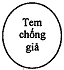 BIÊN LAI THU TIỀN PHẠTBIÊN LAI THU TIỀN PHẠTBIÊN LAI THU TIỀN PHẠTXê ri: ………
N: 0000000Xê ri: ………
N: 0000000- Họ tên người nộp tiền: …………- Địa chỉ: ………………………….- Lý do nộp tiền: …………………- Số tiền: in sẵn mệnh giá bằng số (bằng chữ) …………………….- Theo QĐ số: …….ngày…/…/… của: ……………………………….- Họ tên người nộp tiền: …………- Địa chỉ: ………………………….- Lý do nộp tiền: …………………- Số tiền: in sẵn mệnh giá bằng số (bằng chữ) …………………….- Theo QĐ số: …….ngày…/…/… của: ……………………………….- Họ tên người nộp tiền: …………- Địa chỉ: ………………………….- Lý do nộp tiền: …………………- Số tiền: in sẵn mệnh giá bằng số (bằng chữ) …………………….- Theo QĐ số: …….ngày…/…/… của: ……………………………….- Họ tên người nộp tiền: ……………………………………..- Địa chỉ: ………………………………………………………..- Lý do nộp tiền: ……………………………………………….- Số tiền: in sẵn mệnh giá bằng số (bằng chữ)……………..- Theo QĐ số: …………………………… ngày…./…./….. của: ………………………………………………………………- Họ tên người nộp tiền: ……………………………………..- Địa chỉ: ………………………………………………………..- Lý do nộp tiền: ……………………………………………….- Số tiền: in sẵn mệnh giá bằng số (bằng chữ)……………..- Theo QĐ số: …………………………… ngày…./…./….. của: ………………………………………………………………- Họ tên người nộp tiền: ……………………………………..- Địa chỉ: ………………………………………………………..- Lý do nộp tiền: ……………………………………………….- Số tiền: in sẵn mệnh giá bằng số (bằng chữ)……………..- Theo QĐ số: …………………………… ngày…./…./….. của: ………………………………………………………………- Họ tên người nộp tiền: ……………………………………..- Địa chỉ: ………………………………………………………..- Lý do nộp tiền: ……………………………………………….- Số tiền: in sẵn mệnh giá bằng số (bằng chữ)……………..- Theo QĐ số: …………………………… ngày…./…./….. của: ………………………………………………………………- Họ tên người nộp tiền: ……………………………………..- Địa chỉ: ………………………………………………………..- Lý do nộp tiền: ……………………………………………….- Số tiền: in sẵn mệnh giá bằng số (bằng chữ)……………..- Theo QĐ số: …………………………… ngày…./…./….. của: ………………………………………………………………- Họ tên người nộp tiền: ……………………………………..- Địa chỉ: ………………………………………………………..- Lý do nộp tiền: ……………………………………………….- Số tiền: in sẵn mệnh giá bằng số (bằng chữ)……………..- Theo QĐ số: …………………………… ngày…./…./….. của: ………………………………………………………………Người nộp tiền
(Ký, ghi rõ họ tên)Người nộp tiền
(Ký, ghi rõ họ tên)Người thu tiền
(Ký, ghi rõ họ tên)Người nộp tiền
(Ký, ghi rõ họ tên)Người nộp tiền
(Ký, ghi rõ họ tên)Người nộp tiền
(Ký, ghi rõ họ tên)Người thu tiền
(Ký, ghi rõ họ tên)Người thu tiền
(Ký, ghi rõ họ tên)Người thu tiền
(Ký, ghi rõ họ tên)Liên 1: LưuLiên 1: LưuLiên 1: LưuLiên 2: Giao người nộp tiềnLiên 2: Giao người nộp tiềnLiên 2: Giao người nộp tiềnLiên 2: Giao người nộp tiềnLiên 2: Giao người nộp tiềnLiên 2: Giao người nộp tiềnMẫu:Mẫu:Đơn vị thu-------Đơn vị thu-------CỘNG HÒA XÃ HỘI CHỦ NGHĨA VIỆT NAMCỘNG HÒA XÃ HỘI CHỦ NGHĨA VIỆT NAMCỘNG HÒA XÃ HỘI CHỦ NGHĨA VIỆT NAMCỘNG HÒA XÃ HỘI CHỦ NGHĨA VIỆT NAMBIÊN LAI THU TIỀN PHẠTBIÊN LAI THU TIỀN PHẠTĐơn vị thu-------Đơn vị thu-------Độc lập - Tự do - Hạnh Phúc
---------------Độc lập - Tự do - Hạnh Phúc
---------------Mẫu:Xê ri: ………N: 0000000BIÊN LAI THU TIỀN PHẠTBIÊN LAI THU TIỀN PHẠTBIÊN LAI THU TIỀN PHẠTXê ri: ………
N: 0000000Xê ri: ………
N: 0000000- Số tiền phạt: in sẵn mệnh giá bằng số….- Số tiền phạt: in sẵn mệnh giá bằng chữ….- Số tiền phạt: in sẵn mệnh giá bằng số….- Số tiền phạt: in sẵn mệnh giá bằng chữ….- Số tiền phạt: in sẵn mệnh giá bằng số……………………….- Số tiền phạt: in sẵn mệnh giá bằng chữ……………………..- Số tiền phạt: in sẵn mệnh giá bằng số……………………….- Số tiền phạt: in sẵn mệnh giá bằng chữ……………………..- Số tiền phạt: in sẵn mệnh giá bằng số……………………….- Số tiền phạt: in sẵn mệnh giá bằng chữ……………………..- Số tiền phạt: in sẵn mệnh giá bằng số……………………….- Số tiền phạt: in sẵn mệnh giá bằng chữ……………………..- Số tiền phạt: in sẵn mệnh giá bằng số……………………….- Số tiền phạt: in sẵn mệnh giá bằng chữ……………………..- Số tiền phạt: in sẵn mệnh giá bằng số……………………….- Số tiền phạt: in sẵn mệnh giá bằng chữ……………………..Liên 1: LưuLiên 1: LưuLiên 2: Giao người nộp tiềnLiên 2: Giao người nộp tiềnLiên 2: Giao người nộp tiềnLiên 2: Giao người nộp tiềnLiên 2: Giao người nộp tiềnLiên 2: Giao người nộp tiềnĐơn vị thu….
Mã số thuếCỘNG HÒA XÃ HỘI CHỦ NGHĨA VIỆT NAM
Độc lập - Tự do - Hạnh phúc 
---------------CỘNG HÒA XÃ HỘI CHỦ NGHĨA VIỆT NAM
Độc lập - Tự do - Hạnh phúc 
---------------Mẫu số: ……..
Ký hiệu: ………
Số: ……….BIÊN LAI THU TIỀN THUẾ, PHÍ, LỆ PHÍTên loại Thuế, phí, lệ phí:……………………….(Liên 1: Lưu tại cơ quan thu)Tên đơn vị hoặc người nộp tiền:………………………………………………………………..….…..Mã số thuế:……………………………..………….Địa chỉ:…………………………………………………………………………………………………………………………………………………………….Số tiền:…………………………………………………………………………………………………………………………………………………………….(Viết bằng chữ):…………………………………………………………………………………………………………………………………………………..…………………………………………………………………………………………………………………………………………………………………...…Hình thức thanh toán:……………………………………………………………………………………………………………………………………………………………………………………………………………………………………………………………………………………………………………………BIÊN LAI THU TIỀN THUẾ, PHÍ, LỆ PHÍTên loại Thuế, phí, lệ phí:……………………….(Liên 1: Lưu tại cơ quan thu)Tên đơn vị hoặc người nộp tiền:………………………………………………………………..….…..Mã số thuế:……………………………..………….Địa chỉ:…………………………………………………………………………………………………………………………………………………………….Số tiền:…………………………………………………………………………………………………………………………………………………………….(Viết bằng chữ):…………………………………………………………………………………………………………………………………………………..…………………………………………………………………………………………………………………………………………………………………...…Hình thức thanh toán:……………………………………………………………………………………………………………………………………………………………………………………………………………………………………………………………………………………………………………………BIÊN LAI THU TIỀN THUẾ, PHÍ, LỆ PHÍTên loại Thuế, phí, lệ phí:……………………….(Liên 1: Lưu tại cơ quan thu)Tên đơn vị hoặc người nộp tiền:………………………………………………………………..….…..Mã số thuế:……………………………..………….Địa chỉ:…………………………………………………………………………………………………………………………………………………………….Số tiền:…………………………………………………………………………………………………………………………………………………………….(Viết bằng chữ):…………………………………………………………………………………………………………………………………………………..…………………………………………………………………………………………………………………………………………………………………...…Hình thức thanh toán:……………………………………………………………………………………………………………………………………………………………………………………………………………………………………………………………………………………………………………………BIÊN LAI THU TIỀN THUẾ, PHÍ, LỆ PHÍTên loại Thuế, phí, lệ phí:……………………….(Liên 1: Lưu tại cơ quan thu)Tên đơn vị hoặc người nộp tiền:………………………………………………………………..….…..Mã số thuế:……………………………..………….Địa chỉ:…………………………………………………………………………………………………………………………………………………………….Số tiền:…………………………………………………………………………………………………………………………………………………………….(Viết bằng chữ):…………………………………………………………………………………………………………………………………………………..…………………………………………………………………………………………………………………………………………………………………...…Hình thức thanh toán:……………………………………………………………………………………………………………………………………………………………………………………………………………………………………………………………………………………………………………………Ngày….tháng….năm 201…
Người thu tiền
(Ký ghi rõ họ tên)Ngày….tháng….năm 201…
Người thu tiền
(Ký ghi rõ họ tên)(In tại Công ty in …. Mã số thuế ….)(In tại Công ty in …. Mã số thuế ….)(In tại Công ty in …. Mã số thuế ….)(In tại Công ty in …. Mã số thuế ….)Đơn vị thu:….
Mã số thuế:Đơn vị thu:….
Mã số thuế:Đơn vị thu:….
Mã số thuế:Đơn vị thu:….
Mã số thuế:Mẫu số:…………
Ký hiệu:…………
Số:……………….TCT * TCT * TCT * TCTĐơn vị thu:
Mã số thuế:CỘNG HÒA XÃ HỘI CHỦ NGHĨA VIỆT NAM
Độc lập - Tự do - Hạnh phúc 
---------------CỘNG HÒA XÃ HỘI CHỦ NGHĨA VIỆT NAM
Độc lập - Tự do - Hạnh phúc 
---------------CỘNG HÒA XÃ HỘI CHỦ NGHĨA VIỆT NAM
Độc lập - Tự do - Hạnh phúc 
---------------Mẫu số:…
Ký hiệu:…
Số:…BIÊN LAI THU TIỀN
THUẾ, PHÍ, LỆ PHÍ IN SẴN MỆNH GIÁNgày…tháng…năm….BIÊN LAI THU TIỀN
THUẾ, PHÍ, LỆ PHÍ IN SẴN MỆNH GIÁNgày…tháng…năm….BIÊN LAI THU TIỀN
THUẾ, PHÍ, LỆ PHÍ IN SẴN MỆNH GIÁNgày…tháng…năm….BIÊN LAI THU TIỀN
THUẾ, PHÍ, LỆ PHÍ IN SẴN MỆNH GIÁNgày…tháng…năm….BIÊN LAI THU TIỀN
THUẾ, PHÍ, LỆ PHÍ IN SẴN MỆNH GIÁNgày…tháng…năm….TCT * TCT * TCT * TCTBIÊN LAI THU TIỀN THUẾ, PHÍ, LỆ PHÍ IN SẴN MỆNH GIÁ- Tên loại thuế, phí, lệ phí: ……………………- Số tiền: (in sẵn mệnh giá bằng số)- Bằng chữ: (in sẵn mệnh giá bằng chữ)BIÊN LAI THU TIỀN THUẾ, PHÍ, LỆ PHÍ IN SẴN MỆNH GIÁ- Tên loại thuế, phí, lệ phí: ……………………- Số tiền: (in sẵn mệnh giá bằng số)- Bằng chữ: (in sẵn mệnh giá bằng chữ)BIÊN LAI THU TIỀN THUẾ, PHÍ, LỆ PHÍ IN SẴN MỆNH GIÁ- Tên loại thuế, phí, lệ phí: ……………………- Số tiền: (in sẵn mệnh giá bằng số)- Bằng chữ: (in sẵn mệnh giá bằng chữ)BIÊN LAI THU TIỀN THUẾ, PHÍ, LỆ PHÍ IN SẴN MỆNH GIÁ- Tên loại thuế, phí, lệ phí: ……………………- Số tiền: (in sẵn mệnh giá bằng số)- Bằng chữ: (in sẵn mệnh giá bằng chữ)BIÊN LAI THU TIỀN THUẾ, PHÍ, LỆ PHÍ IN SẴN MỆNH GIÁ- Tên loại thuế, phí, lệ phí: ……………………- Số tiền: (in sẵn mệnh giá bằng số)- Bằng chữ: (in sẵn mệnh giá bằng chữ)Xê ri:
Số:Xê ri:
Số:Xê ri:
Số:TCT * TCT * TCT * TCTBIÊN LAI THU TIỀN THUẾ, PHÍ, LỆ PHÍ IN SẴN MỆNH GIÁ- Tên loại thuế, phí, lệ phí: ……………………- Số tiền: (in sẵn mệnh giá bằng số)- Bằng chữ: (in sẵn mệnh giá bằng chữ)BIÊN LAI THU TIỀN THUẾ, PHÍ, LỆ PHÍ IN SẴN MỆNH GIÁ- Tên loại thuế, phí, lệ phí: ……………………- Số tiền: (in sẵn mệnh giá bằng số)- Bằng chữ: (in sẵn mệnh giá bằng chữ)BIÊN LAI THU TIỀN THUẾ, PHÍ, LỆ PHÍ IN SẴN MỆNH GIÁ- Tên loại thuế, phí, lệ phí: ……………………- Số tiền: (in sẵn mệnh giá bằng số)- Bằng chữ: (in sẵn mệnh giá bằng chữ)BIÊN LAI THU TIỀN THUẾ, PHÍ, LỆ PHÍ IN SẴN MỆNH GIÁ- Tên loại thuế, phí, lệ phí: ……………………- Số tiền: (in sẵn mệnh giá bằng số)- Bằng chữ: (in sẵn mệnh giá bằng chữ)BIÊN LAI THU TIỀN THUẾ, PHÍ, LỆ PHÍ IN SẴN MỆNH GIÁ- Tên loại thuế, phí, lệ phí: ……………………- Số tiền: (in sẵn mệnh giá bằng số)- Bằng chữ: (in sẵn mệnh giá bằng chữ)- Tên loại thuế, phí, lệ phí: ………………- Số tiền: ……………………………………- Bằng chữ: ………………………………..- Tên loại thuế, phí, lệ phí: ………………- Số tiền: ……………………………………- Bằng chữ: ………………………………..- Tên loại thuế, phí, lệ phí: ………………- Số tiền: ……………………………………- Bằng chữ: ………………………………..- Tên loại thuế, phí, lệ phí: ………………- Số tiền: ……………………………………- Bằng chữ: ………………………………..TCT * TCT * TCT * TCTNgày…tháng…năm…
Người thu tiền
(Ký, ghi rõ họ tên)Ngày…tháng…năm…
Người thu tiền
(Ký, ghi rõ họ tên)Liên 1: LưuLiên 1: LưuLiên 1: Lưu(In tại Công ty in … Mã số thuế … )(In tại Công ty in … Mã số thuế … )TCT * TCT * TCT * TCTLiên 2: Giao người nộp tiềnLiên 2: Giao người nộp tiền(In tại Công ty in … Mã số thuế …)(In tại Công ty in … Mã số thuế …)(In tại Công ty in … Mã số thuế …)KBNN/NH ủy nhiệm thu…KBNN/NH ủy nhiệm thu…KBNN/NH ủy nhiệm thu…Mẫu số 03c
Ký hiệu: C1-10/NSMẫu số 03c
Ký hiệu: C1-10/NSMẫu số 03c
Ký hiệu: C1-10/NSBIÊN LAI THU THUẾ, PHÍ, LỆ PHÍ VÀ THU PHẠT VI PHẠM HÀNH CHÍNH(Áp dụng đối với trường hợp in từ chương trình ứng dụng thu ngân sách nhà nước)Liên số:……………Lưu tại:…………BIÊN LAI THU THUẾ, PHÍ, LỆ PHÍ VÀ THU PHẠT VI PHẠM HÀNH CHÍNH(Áp dụng đối với trường hợp in từ chương trình ứng dụng thu ngân sách nhà nước)Liên số:……………Lưu tại:…………BIÊN LAI THU THUẾ, PHÍ, LỆ PHÍ VÀ THU PHẠT VI PHẠM HÀNH CHÍNH(Áp dụng đối với trường hợp in từ chương trình ứng dụng thu ngân sách nhà nước)Liên số:……………Lưu tại:…………BIÊN LAI THU THUẾ, PHÍ, LỆ PHÍ VÀ THU PHẠT VI PHẠM HÀNH CHÍNH(Áp dụng đối với trường hợp in từ chương trình ứng dụng thu ngân sách nhà nước)Liên số:……………Lưu tại:…………BIÊN LAI THU THUẾ, PHÍ, LỆ PHÍ VÀ THU PHẠT VI PHẠM HÀNH CHÍNH(Áp dụng đối với trường hợp in từ chương trình ứng dụng thu ngân sách nhà nước)Liên số:……………Lưu tại:…………Số Sêri:…Số biên lai:…Thu phạt Thu phí, lệ phí Thu thuế Thu phạt Thu phí, lệ phí Thu thuế Nội dung phạt: ……………….Tên loại phí, lệ phí: ………….Nội dung phạt: ……………….Tên loại phí, lệ phí: ………….Nội dung phạt: ……………….Tên loại phí, lệ phí: ………….Nội dung phạt: ……………….Tên loại phí, lệ phí: ………….Người nộp: ……………………………….. MST/Số CMND/HC: …………………………………………Địa chỉ: ……………………………………. Huyện …………………………..Tỉnh ……………………….Theo Quyết định/Thông báo số: ……………. ngày ……………. của …………………………………….Đơn vị nhận tiền: ……………………………………………………………………………………………Người nộp: ……………………………….. MST/Số CMND/HC: …………………………………………Địa chỉ: ……………………………………. Huyện …………………………..Tỉnh ……………………….Theo Quyết định/Thông báo số: ……………. ngày ……………. của …………………………………….Đơn vị nhận tiền: ……………………………………………………………………………………………Người nộp: ……………………………….. MST/Số CMND/HC: …………………………………………Địa chỉ: ……………………………………. Huyện …………………………..Tỉnh ……………………….Theo Quyết định/Thông báo số: ……………. ngày ……………. của …………………………………….Đơn vị nhận tiền: ……………………………………………………………………………………………Người nộp: ……………………………….. MST/Số CMND/HC: …………………………………………Địa chỉ: ……………………………………. Huyện …………………………..Tỉnh ……………………….Theo Quyết định/Thông báo số: ……………. ngày ……………. của …………………………………….Đơn vị nhận tiền: ……………………………………………………………………………………………Người nộp: ……………………………….. MST/Số CMND/HC: …………………………………………Địa chỉ: ……………………………………. Huyện …………………………..Tỉnh ……………………….Theo Quyết định/Thông báo số: ……………. ngày ……………. của …………………………………….Đơn vị nhận tiền: ……………………………………………………………………………………………Người nộp: ……………………………….. MST/Số CMND/HC: …………………………………………Địa chỉ: ……………………………………. Huyện …………………………..Tỉnh ……………………….Theo Quyết định/Thông báo số: ……………. ngày ……………. của …………………………………….Đơn vị nhận tiền: ……………………………………………………………………………………………STTNội dung các khoản nộp NS/Mã định danh hồ sơ (ID)Nội dung các khoản nộp NS/Mã định danh hồ sơ (ID)Nội dung các khoản nộp NS/Mã định danh hồ sơ (ID)Số tiềnSố tiềnTổng cộngTổng cộngTổng cộngTổng cộngNgười nộp tiền
(Ký tên)Ngày……tháng……năm……
Người nhận tiền
(Ký, ghi họ tên)